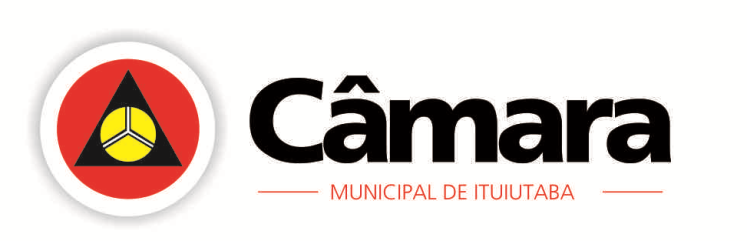 Ata da 37ª Reunião Ordinária da III Sessão do 1° Período Legislativo de 23 de junho  de 2015Presidente: vereador Francisco Tomaz de Oliveira Filho Secretário: vereador Célio dos Reis Adão da SilvaÀs 18h, procedida à chamada, e  foi constatada a ausência do vereador  José Barreto Miranda,  com a devida justificativa apresentada. Havendo o quórum legal  foi aberta a reunião. Pequeno Expediente – foi feita a leitura e depois de aprovada, sem qualquer restrição, a ata da reunião anterior foi assinada. Correspondências Recebidas: Respostas de indicações.  Proposições Recebidas: -CM/33/2015- que altera o art. 13, da Lei 3.834, de 24 de janeiro de 2007, que dispõe sobre a política municipal dos direitos da criança e do adolescente.-CM/34/2015- que concede ajuda financeira no exercício de 2015 à Casa da Divina Providência, no valor de R$ 10.000,00 e dá outras  providências.- CM/35/2015- que dispõe sobre o Conselho Municipal de Assistência Social e o Fundo Municipal de Assistência e dá outras providências. Pareceres das Comissões Permanentes:- - Parecer ao Projeto de Lei CM/31/2015- de autoria do Executivo Municipal que concede ajuda financeira no exercício de 2015 e dá outras providências.- Parecer ao Projeto de Lei CM/32/2015- que concede ajuda financeira no exercício de 2015 e dá outras providências- AAFI- Associação dos Árbitros de Futebol de Ituiutaba.  Ordem do Dia: Moção deferida pela Presidência. –Não houve.   Requerimentos deliberados pela Presidência: -CM/81/2015- de autoria do vereador Juarez José Muniz, solicitando ao DNIT os seguintes serviços: alargamento no acesso de entrada para nossa cidade no trevo do posto Gardênia; providenciada uma grade para o bueiro que existe bem na curva de acesso e iluminação dos dois trevos de entrada para nossa cidade. -CM/82/2015- de autoria do vereador Gilvan Carvalho de Macedo, solicitando ao Comandante do 54° Batalhão de Polícia Militar de Ituiutaba patrulhamento mais intensificado na zona rural, região do São Lourenço, onde estão   ocorrendo inúmeros casos de roubos de animais em diversas propriedades. -CM/83/2015- de autoria do vereador André Luiz Nascimento Vilela, solicitando envio de ofício solicitando  ao Vice- Governador do Estado de Minas Gerais, Exmo. Sr. Antônio Eustáquio Andrade Ferreira, para que o mesmo interceda junto ao Exmo. Sr. Governador Fernando Pimentel, para a construção de um hospital Regional em Ituiutaba, por se tratar  de uma cidade polo. -CM/84/2015- de autoria do vereador Célio dos Reis Adão da Silva, solicitando que seja CONVIDADA, a Secretária de Educação, Esporte e Lazer de  Ituiutaba,  Srª Lázara Maria Alves Moraes Souza, e sua equipe técnica responsável pela analise do Plano Decenal Municipal de Educação – PDME de Ituiutaba-MG, afim de comparecer  a esta Casa de Leis, impreterivelmente na data de 29 de junho do presente ano.Aprovados para unanimidade.  Indicações submetidas individualizadas e sucessivamente a turno único de discussão e votação, aprovadas, rejeitadas ou retiradas de votação, ao Prefeito de Ituiutaba: -CM/303/2015- de autoria do vereador Wellington Arantes Muniz (BATUTA), solicitando a instalação de uma academia ao ar livre na Praça Antônio Moreira, situada na rua Isaias Andrade de Souza com Joaquim Teodoro de Carvalho, bairro Sol Nascente I. -CM/304/2015- de autoria do vereador Gemides Belchior Junior, solicitando ao departamento de obras incluir a rua  03 com ruas 10 e Marilene Baduy Goulart, dentro da programação de asfaltamento que está ocorrendo no bairro Santa Maria.-CM/305/2015- de autoria do vereador Juarez José Muniz, solicitando construção de canteiros centrais e paisagismo nas seguintes ruas e avenidas: Rua Governador José Magalhães Pinto, continuação da rua 36, bairro Gardênia; Av. Paranaíba (continuação da  av. 17, bairro Marta Helena) e av. Jandiro Vilela Freitas continuação da av. Paranaíba no bairro Guimarães (entrada da cidade pela BR- 154, para quem chega no sentido Campina Verde)-CM/307/2015- de autoria do vereador Francisco Tomaz de Oliveira Filho, solicitando Construção de  um redutor de velocidade na av.  Presidente Roosevelt com rua Tupaciguara, no bairro Bela Vista. -CM/308/2015- de autoria do vereador Marco Tulio Faissol, solicitando reparo na rede de esgoto e o aterramento do local, que está situado na rua Vereador Marinho dias, entre as Travessas João Inácio Franco e José Vilela, área institucional, paralela ao CAIC, bairro Novo Tempo II. -CM/309/2015- de autoria do vereador Washington Carlos Severino, solicitando construção de redutores de velocidade nas seguintes ruas do bairro Natal: Ruas 0 com as av. 33, 35 e 37. -CM/310/2015- de autoria do vereador Gilvan Carvalho de Macedo, solicitando abertura de crédito especial mediante Projeto de Lei do Executivo apreciado e votado nesta Casa de Leis,  referente a Liga Ituiutabana de truque em razão do campeonato de Ituiutaba, no valor de R$ 10.000.00.-CM/311/2015- de autoria do vereador Célio dos Reis Adão da Silva, solicitando limpeza de terreno destinado a construção de Restaurante Popular, no bairro Brasil. -CM/312/2015- de autoria do vereador José Divino de Melo, solicitando  ampliação da gratuidade da tarifa do transporte coletivo urbano municipal de linhas regulares aos idosos com idade superior a 60 anos completos. Aprovadas por unanimidade. Matérias submetidas ao único turno de discussão e votação, aprovadas por unanimidade e dadas à sanção: Não houve.Matérias submetidas ao primeiro turno de discussão e votação e dadas à ordem do dia da próxima reunião, para segunda deliberação. - Projeto de Lei CM/31/2015- de autoria do Executivo Municipal que concede ajuda financeira no exercício de 2015 e dá outras providências.- Projeto de Lei CM/32/2015- que concede ajuda financeira no exercício de 2015 e dá outras providências- AAFI- Associação dos Árbitros de Futebol de Ituiutaba. Aprovadas por unanimidade. Matérias submetidas ao segundo turno de discussão e votação: - Projeto de Lei CM/29/2015- que cria o Centro de Artes e Esportes Unificados- CEU- é dá outras providências. Aprovado por unanimidade. Projetos de Lei submetidas à redação final: - Parecer  à  redação final ao Projeto de Decreto Legislativo, CM/10/2015- de autoria do vereador Reginaldo Luiz Silva Freitas, que dispõe sobre a concessão de Título de Cidadania Honorária, a pessoa do Sr. Fausto de Oliveira Borges. Aprovado por unanimidade. Nada mais havendo a tratar, o senhor Presidente declarou encerrada a reunião e anunciou também a próxima reunião extraordinária para o dia  23 de junho, em curso, às 19h. Do que, para constar, lavrou-se a presente ata. Eu,......................................................, Secretário, a subscrevi e assino-a, em 23 de junho de 2015. 